Darwin Table Tennis Association Inc.  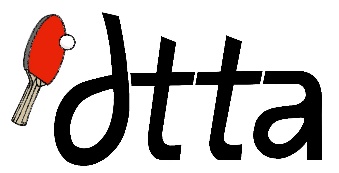 Minutes of MeetingMeeting 1 - Monday 3 February 2020  D.T.T.A. Marrara Multi-Purpose HallDistribution: Attendees/Apologies + Notice-boardMeeting opened 7:30pmAttendance / ApologiesPrevious Minutes Accepted: 2 December 2019	Moved: RH, Seconded: MY.Other BusinessNL Swipe keys have been returned to the club, except for KK, John Langdon, Gavin Bedford (Need to locate these).Outstanding ActionsNilClaims for Reimbursement	NilTreasurer’s Report NL to purchase books and receipt books for each grade.Had a discussion regarding keeping a paper trail for money received as match fees, etc. stay with current method for now.Grade Match Report	RH has provided a rundown on the A Grade roster and teams. To be finalised before the end of the week. 	MY to phone call/email players from B Grade to help build up the roster for B Grade.	CM has a few players short of having 6 teams in C Grade.Drink Machine Takings    Deferred till next meeting.Other BusinessSalvation Army Sunrise. Maybe fortnightly or monthly. 1:30 – 3 pm on Wednesdays. NL will take on supervisor role.     [Added after meeting] Status of NAB Bank Authorised Users:     To be removed:     Gavin Bedford (former committee member), Robert D’Arcy (outgoing Treasurer)    To be added:     NL (new Treasurer)    Present users:     RH, MYNext Meeting: Monday 2 March 2020. Close.PresentApologyNameInitials1Natasha LinakerNL2Michael YaxleyMY3Christine MarshallCM4Simon LiSL5Brodrick OnBO6Robert HoRH7Khalid KhanKK